October 6, 2023HCJFS REQUEST FOR QUOTESGuardianship ServicesKB03-23QADDENDUM 1The Request for Quotes for Guardianship Services (KB03-23Q) due date has been changed from October 6, 2023 at 1PM EST, to October 16, 2023 at 1PM EST.  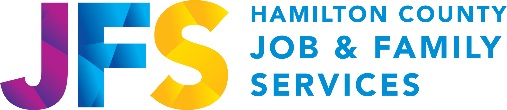 Office of the Director:222 East Central Parkway Cincinnati, OH  45202-1225Board of Commissioners:Stephanie Summerow Dumas, Alicia Reece, Denise DriehausCounty Administrator:  Jeffrey Aluotto Director:  Michael Patton 	 General Information:  (513) 946-1000General Information TDD:  (513) 946-1295Website: www.hcjfs.org 